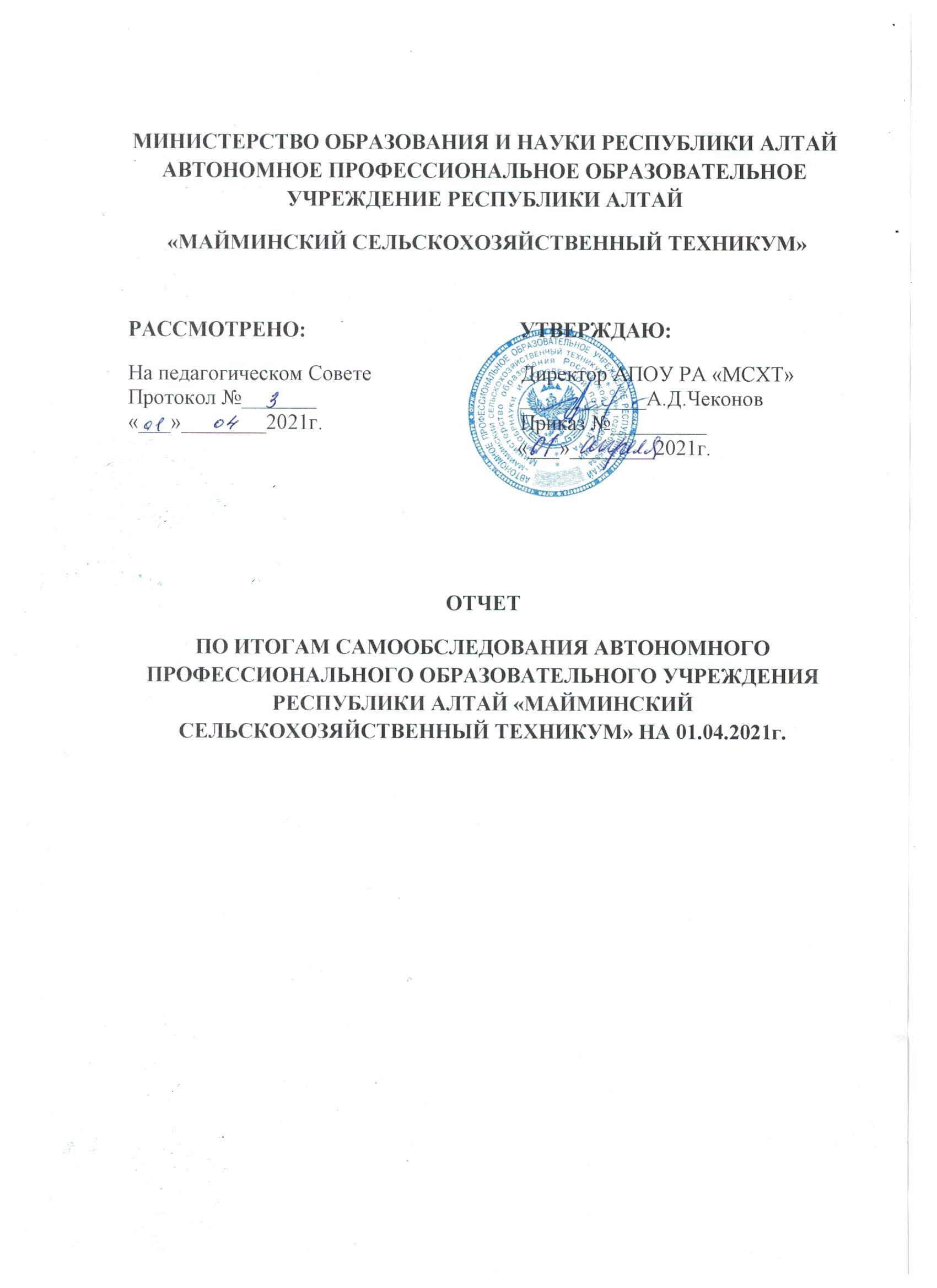 ВВЕДЕНИЕ«Майминский сельскохозяйственный техникум» (далее - техникум) является автономным профессиональным образовательным учреждением Республики Алтай, созданным на неопределенный срок в целях реализации основных профессиональных образовательных программ среднего профессионального образования базового  уровня, осуществление образовательной деятельности по программам подготовки квалифицированных рабочих и служащих, программам подготовки специалистов среднего звена, профессионального обучения по профессиональной подготовке, профессиональной переподготовки, повышения квалификации.Самообследование техникума за 2020  год проведено в соответствии с пунктом 3 части 2  статьи 29 Федерального закона от 29.12.2012 года № 273–ФЗ «Об образовании в Российской Федерации», приказом Министерства образования и науки Российской Федерации от 14.06.2013года № 462 «Об утверждении порядка проведения самообследования образовательной организацией», приказом Министерства образования и науки Российской Федерации от 10.12.2013 года №1324 «Об утверждении показателей деятельности образовательной организации, подлежащей самообследованию», приказом Министерства образования и наки Российской Федерации от 15.02.2017 г. № 136 «О внесении изменений в показатели деятельности образовательной организации, подлежащей самообследованию, утвержденные приказом Министерства образования и науки Российской Федерации от 10.12.2013 года №1324.Ход и результаты процедуры самообследования рассматривались на административных, производственных совещаниях при директоре, заседаниях методического и педагогического совета.            По результатам самообследования составлен отчет, в котором подведены    итоги и содержатся выводы о деятельности учреждения на 1 апреля 2021 года.В ходе самообследования были исследованы материалы: нормативно-правовая документация, учебные планы и рабочие программы, учебно-методическое и информационное обеспечение. Были обследованы: сведения о кадровом и материально-техническом оснащении образовательного процесса, содержание и качество подготовки обучающихся, востребованность выпускников. Проведена внутренняя система оценки качества, составлен анализ показателей деятельности техникума.Раздел 1Система управления организацией ОБЩИЕ СВЕДЕНИЯ ОБ ОБРАЗОВАТЕЛЬНОЙ ОРГАНИЗАЦИИ Техникум  в своей деятельности руководствуется:- Федеральным законом от 03.11.2006 №174-ФЗ(ред. От 04.11.2014) «Об автономных учреждениях»; - Федеральным законом от 29 декабря 2012 года № 273 –ФЗ «Об образовании в Российской Федерации»;  - Приказом Министерства образования и науки РФ от 16.08.2013 № 464 «Об утверждении порядка организации и осуществления образовательной деятельности по образовательным программам среднего профессионального образования», ( в ред.Приказов Минобрнауки России от 22.01.2014 № 31, от 15.12.2014 № 1580); - Приказом Министерства образования и науки Российской Федерации от 16.08.2013 г. №968 «Об утверждении Порядка проведения государственной итоговой аттестации по образовательным программам среднего профессионального образования» ( в ред.от 10.11.2020); - Приказом Министерства от 11 декабря 2015 г. № 1456 « О внесении изменений в Порядок приема на обучение по образовательным программам среднего профессионального образования», утвержденного приказом Министерства образования и науки Российской Федерации от 23 января 2014 г. №36; -  Федеральный закон от 25.07.2002 г. N 115-ФЗ «О правовом положении иностранных граждан в Российской Федерации». -  Федеральный закон от 05.05.2014 № 84-ФЗ «Об особенностях правового регулирования отношений в сфере образования в связи с принятием в Российскую Федерацию Республики Крым и образованием в составе Российской Федерации новых субъектов – Республики Крым и города федерального значения Севастополя и о внесении изменений в Федеральный закон «Об образовании в Российской Федерации».   -  Федеральный закон от 27.07. 2006 г. № 149-ФЗ «Об информации, информационных технологиях и о защите информации». -  Федеральный закон от 27.07.2006 № 152-ФЗ «О персональных данных»  Федеральный закон 07.07. 2003 г. № 126-ФЗ «О связи».-  Приказ Министерства образования и науки Российской Федерации от 30.12.2013г № 1422 «Об утверждении перечня вступительных испытаний при приеме на обучение по образовательным программам среднего профессионального образования по профессиям и специальностям, требующим у поступающих наличия определенных творческих способностей, физических и (или) психологических качеств».  - Федеральными государственными образовательными стандартами среднего профессионального образования по профессиям (специальности); - Уставом АПОУ РА «Майминский сельскохозяйственный техникум»,  нормативными правовыми актами Российской Федерации и Республики Алтай; - иными нормативными правовыми актами в сфере образования и локальными актами  техникума.        Отношения между Учредителем и техникумом определяются законодательством Российской Федерации, договорами и соглашениями, заключенными между Учредителем и техникумом.        Техникум  действует на основании Устава, является юридическим лицом и самостоятельно осуществляет финансово-хозяйственную деятельность согласно ежегодного плана финансово-хозяйственной деятельности, имеет лицевые счета, открытые в установленном порядке для учета средств, полученных от  приносящей доход деятельности, а также имущество, закрепленное за ним на праве оперативного управления, печать с полным наименованием учреждения, штампы, бланки и другие реквизиты, необходимые для его деятельности.       В соответствии с законодательством Российской Федерации техникум заключает договоры от своего имени, приобретает и осуществляет имущественные и личные неимущественные права, выступает истцом и ответчиком в суде, в установленном порядке отвечает по своим обязательствам.        Реализация основных профессиональных образовательных программ осуществляется по очной  форме обучения  в соответствии с государственным заданием. АПОУ РА «Майминский сельскохозяйственный техникум»      Постановлением Правительства Республики Алтай от 4 октября 2013 года № 271 автономное образовательное учреждение начального профессионального образования Республики Алтай «Майминское профессиональное училище №49» переименовано в автономное профессиональное образовательное учреждение Республики Алтай «Майминский сельскохозяйственный техникум».Раздел 2Содержание и качество подготовки обучающихся В отчетный период образовательная деятельность техникума организовывалась соответственно выбранной педагогическим советом теме «Мотивация - как основная форма учебно-познавательной деятельности».Приоритетными направлениями образовательной деятельности на отчетный период были определены:-укрепление материально-технической базы для обеспечения необходимых условий реализации профессии и специальности Топ-50 Мастер по ремонту и обслуживанию автомобилей, «Эксплуатация и ремонт сельскохозяйственной техники и оборудования»;- расширение возможностей применения современных информационных технологий в деятельности, в том числе дистанционных;-обеспечение укомплектованности техникума квалифицированными педагогическими кадрами, своевременного повышения квалификации преподавательского состава;-оказание содействия педагогическим работникам в своевременном прохождении аттестации и стажировок;-обеспечение условий реализации основных профессиональных образовательных программ ,  программ профессионального обучения в соответствии с требованиями ФГОС и профессиональными стандартами;-формирование открытых и общедоступных информационных ресурсов на официальном сайте техникума в сети Интернет в соответствии с требованиями Федерального закона Российской Федерации от 29.12.2012 г. № 273-ФЗ «Об образовании в Российской Федерации»;-совершенствование взаимодействия отдела содействия трудоустройства выпускников техникума с территориальными службами занятости в целях трудоустройства и закрепления выпускников.В соответствии с лицензией техникум осуществляет подготовку:-по основным профессиональным образовательным программам подготовки квалифицированных рабочих, служащих; подготовки специалистов среднего звена;- по программам профессионального обучения.ПЕРЕЧЕНЬ ФЕДЕРАЛЬНЫХ ГОСУДАРСТВЕННЫХ ОБРАЗОВАТЕЛЬНЫХ СТАНДАРТОВ СРЕДНЕГО ПРОФЕССИОНАЛЬНОГО ОБРАЗОВАНИЯ1. ФГОС СПО по профессии 35.01.13 «Тракторист – машинист сельскохозяйственного производства»;2.   ФГОС  СПО по профессии 23.01.03 « Автомеханик».3.  ФГОС СПО по профессии 35.01.09 «Мастер растениеводства»;4.  ФГОС СПО по профессии 09.01.03 «Мастер по обработке цифровой информации»;5. ФГОС СПО по специальности 35.02.07 «Механизация сельского хозяйства»;18103 «Садовник» на базе коррекционных школ VIII вида.         Характеристика основных профессиональных образовательных программ, программ практикКоличество выпускников в 2019-2020 учебном годуКоличество выпускников в сравнении с прошлым годом увеличилось на 14%.Количество выпускников, получивших диплом с отличием увеличилось на 100%.Количество детей-сирот и детей, оставшихся без попечения  родителей обучающихся в техникумеКоличество детей-сирот и детей, оставшихся без попечения родителей  в техникуме   уменьшилось по сравнению с прошлым годом на 27,5%.    Финансово-хозяйственная и производственная деятельность техникума организована в соответствии с Программой развития АПОУ РА «МСХТ» на 2019 – 2021 гг, Планом работы техникума на 2019-2020 учебный год и локальными актами.        Контроль качества знаний осуществляется через использование различных форм контроля:- входной, текущий, итоговый контроль;- контрольные срезы знаний;-  промежуточная аттестация;-  государственная итоговая аттестация.           Ежегодно, в первый месяц I семестра в техникуме проводится входной контроль знаний вновь поступивших на обучение в техникум с целью выяснения уровня знаний  обучающихся. По результатам входного контроля на  учебных занятиях первого курса организуется сопутствующее повторение, вводятся корректирующие задания.           Анализ текущей успеваемости проводится на основе  записей вжурналах учебных  занятий. Проводимый анализ предполагает определение     наличия текущих оценок  у обучающихся техникума, что свидетельствует оналичии систематического учета знаний обучающихся каждым преподавателем.         Результаты текущей успеваемости обучающихся анализируются на заседаниях  предметно-цикловых комиссий, на Педагогических советах.         Для выявления качества усвоения учебного материала по разным темами разделам учебных дисциплин, междисциплинарных курсов, профессиональных модулей преподаватели используют в образовательном процессе разные виды и формы контроля  результатов: контрольные работы, тесты, опросы, доклады, практические творческие задания, семинары.      Содержание контрольных, практических заданий по каждой  учебной дисциплине, ОП, МДК, ПМ отражены в рабочих программах.       Промежуточная аттестация включает в себя проведение контрольных работ, зачетов, дифферинцированных зачетов, экзаменов, выполнение и защиту курсовых работ (проектов)  в соответствии с учебным планом и утвержденным расписанием. Каждая учебная дисциплина ОП, МДК, ПМ имеет определенную форму контроля по итогам семестра. Результаты промежуточной аттестации обучающихся анализируются на заседаниях предметно-цикловых комиссий, Методическом и Педагогическом советах.Качество и процент успеваемости по анализу результатов ПЦК (предметно-цикловые комиссии)Завершающей формой контроля знаний обучающихся является государственная итоговая  аттестация, которая дает возможность проанализировать результаты обучения по каждой профессии (специальности) на соответствие требованиям ФГОС СПО, качество подготовки выпускников техникума.Государственная итоговая аттестация выпускников регламентируется Федеральным законом от 29.12.2012 № 273-ФЗ «Об образовании в РФ», Приказом Министерства образования и науки РФ от 16.08.2013 № 968 «Об утверждении порядка проведения государственной итоговой аттестации по образовательным программам среднего профессионального образования», Приказом Министерства образования и науки РФ от 31.01.2014 № 74 «О внесении изменений в порядок проведения государственной итоговой аттестации по образовательным программам среднего профессионального образования».Раздел 3Организация учебного процесса       На основании лицензии техникум ведет подготовку специалистов по профессиям (специальности) среднего профессионального образования и программам профессионального обучения. Формирование контрольных цифр приема на все профессии (специальности) осуществляется в соответствии с требованиями рынка труда, приказом Министерства образования и науки Республики Алтай и имеющимися площадями для организации образовательного процесса.      Прием абитуриентов в техникум осуществляется в соответствии с нормативно-правовыми документами Министерства образования и науки Российской Федерации: с Федеральным законом от 29.12.2012 г. № 273-ФЗ «Об образовании в Российской Федерации», приказом Министерства образования и науки Российской Федерации от 23.01.2014 г. № 36 «Об утверждении порядка приема граждан на обучение по образовательным программам среднего профессионального образования» и Правилами приёма в АПОУ РА «МСХТ» на 2019-2020 учебный год, утверждаемыми ежегодно, на базе основного общего образования.       Контрольные цифры приема согласованные с Министерством образования и науки Республики Алтай по сравнению с прошлым годом не изменились. В 2019  году государственное задание Министерством образования и науки Республики Алтай  было установлено 150 человек, в 2020  году – 150 человек.              Для организации работы по приему абитуриентов создается приемная комиссия, которая проводит  разъяснения по вопросам выбора профессии или специальности, условиям обучения, знакомит с Уставом, лицензией, свидетельством об аккредитации, а также организует работу по комплектованию учебных групп с учетом профессиональных склонностей и профессиональной пригодности по состоянию здоровья.Информация о приеме и количестве вакантных мест в техникуме ежедневно размещается на официальном сайте техникума www.msxt.ru и информационном стенде.В состав приемной комиссии входят: директор – председатель, заместитель директора по учебно-воспитательной работе – заместитель председателя, заместитель директора по учебной работе - ответственный секретарь, секретарь учебной  части, педагог-психолог, социальный педагог и другие.Прием осуществляется на общедоступной основе, кроме случаев, регламентируемых законодательством РФ.  Режим работы техникума определен Правилами внутреннего трудового распорядка, календарным учебным графиком на учебный год, расписанием занятий на каждый семестр.Правила внутреннего распорядка, должностные обязанности административного, педагогического, учебно-вспомогательного и обслуживающего персонала разработаны в соответствии с законодательством Российской Федерации и Республики Алтай, Трудовым кодексом Российской Федерации. Делопроизводство ведется в соответствии с предъявляемыми требованиями, обеспечивается сохранность документов строгой отчетности.Содержание образовательного процесса по профессиям, специальности определяется на основе ФГОС третьего поколения, учебных планов и календарных учебных графиков. Занятия с обучающимися проходят в оборудованных аудиториях, лабораториях, соответствующих современным требованиям. Для обучающихся по профессии «Автомеханик», на территории мастерской  имеется  сертифицированное  СТО.Максимальный объем учебной нагрузки составляет 54 академических часа в неделю, включая все виды аудиторной и внеаудиторной (самостоятельной) работы обучающихся. Объем обязательных учебных занятий обучающихся не превышает 36 часов в неделю; самостоятельная работа – не превышает – 18 часов в неделю.Организация учебных занятийДля обучающихся два раза в год устанавливаются каникулы общей продолжительностью 11 недель, в том числе 2 недели в зимний период.Учебный год в техникуме начинается 1 сентября и заканчивается в соответствии с учебными планами по профессиям и специальности 30 июня.Укрупненные группы профессий (специальности) по курсам обученияРаспределение контингента по профессиям (специальности)Всего контингент на 1 апреля 2021 года составил 427 человек, на 3,8 % увеличился по сравнению с предыдущим годом.Компьютерные классы Оборудование кабинетов компьютерами, тренажерами, программными обеспечениями увеличилось на 100%.Организация внеаудиторной деятельностиКоличество обучающихся, занимающихся в кружках уменьшилось по сравнению с предыдущем годом на 10%, так как в техникуме с 23 марта по 1 сентября обучение проводилось в дистанционной форме. С 2018 года для желающих обучающихся в техникуме осуществляется набор в группы с кадетским компонентом. В 2019 году количество таких обучающихся составило 220 человек. В 2020 году количество обучающихся с кадетским компонентом увеличилось на 27%.Практика является неотъемлемой частью образовательного процесса, одним из важнейших этапов профессиональной подготовки будущего специалиста, способствует формированию профессиональных компетенций. В рамках организации всех видов практик имеется вся необходимая документация: приказы, журналы на каждую учебную группу, графики проведения практики по всем профессиям(специальности),  рабочие программы и иная документация, необходимая для организации и проведения практики.После прохождения производственной практики обучающиеся сдают дневники – отчеты по практике, отзывы от работодателей. По завершению профессиональных модулей проводится квалификационный экзамен.Базы производственной практикиРаздел 4Востребованность выпускниковПреподаватели и мастера производственного обучения техникума сотрудничают с работодателями, Центрами занятости по вопросу трудоустройства выпускников, их адаптации к трудовым функциям. С этой целью проводятся:- Круглые столы с участием представителей органов исполнительной власти, работодателей, образовательных организаций по оказанию помощи в трудоустройстве выпускника;-  участие в ярмарках вакансий, профессий;-  участие в региональном чемпионате WorldSkills Russia «Молодые профессионалы»;- участие в региональном этапе Всероссийской олимпиады по укрупненной группе специальностей 35.00.00 «Сельское, лесное и рыбное хозяйство»;- участие в проекте Департамента государственной политике в сфере профессионального образования и опережающей подготовки кадров Министерства просвещения Российской Федерации «Профстажировка 2.0»;-  анкетирование выпускников.Анализ отзывов работодателей показывает, что:- выпускникам нравится их работа, они ответственно относятся к выполнению функциональных обязанностей, дисциплинированны;-  доброжелательны, тактичны, открыты для общения с коллегами;-  владеют общими и профессиональными компетенциями;-  имеют хорошую практическую подготовку;-  интересуются новинками в профессиональной деятельности;-  используют в работе информационно-коммуникативные технологии и т.д.В целом, организации и предприятия, где трудятся выпускники, дают достаточно высокую оценку уровню подготовки специалистов, отмечая профессиональную компетентность, широкую эрудицию, глубокие специальные знания выпускников. Претензий от работодателей на качество подготовки специалистов не поступало.Трудоустройство выпускников по завершении обучения в техникумеВ 2020  году трудоустройство выпускников увеличилось на 23%, выпускников юношей служащих в вооруженных силах Российской Федерации, девушек находящихся в отпуске по уходу за ребенком увеличилось на 91%:Раздел 5Качество кадрового состава педагогических работниковПовышение квалификации педагогических работниковВ 2020 году 8 человек из числа преподавателей и воспитателей прошли курсы повышения квалификации:НаградыРаздел 6Учебно-методическое обеспечениеВ процессе самообследования проведена оценка соответствия, достаточности и современности источников учебной информации по всем дисциплинам  учебных планов; проанализировано наличие собственных учебно-методических материалов, методических разработок для самостоятельной работы обучающихся, методических рекомендаций по написанию курсовых работ.В техникуме разработаны единые требования к оформлению учебно-методической литературы, содержанию разрабатываемых учебно–методических изданий, дидактического материала. Часть учебной и методической документации, разрабатываемой педагогами, рассматривается на заседаниях ПЦК и методических советах.Формы учебно - методической работы, реализуемые в техникумеПроектная деятельностьВ целях выполнения требований ФГОС третьего поколения для самостоятельной подготовки обучающихся преподавателями подготовлены пособия, методические указания по выполнению проектных, творческих работ, выполнению заданий на практике по видам профессиональной деятельности, учебно-методическое обеспечение, которое включает в себя также разработанные рекомендации и указания по организации самостоятельной работы обучающихся. Педагогический коллектив техникума проводит    целенаправленную работу  по  созданию  учебно-методической  базы  каждой  дисциплины. Преподаватели и мастера производственного обучения работают над проектами по внедрению ФГОС-50, по индивидуальным методическим планам работы: "Интерактивные методы обучения как средство активизации учебного процесса", "Формирование коммуникативной компетенции во внеаудиторной деятельности обучающихся" и т.д. В 2020 году техникум получил лицензию на  профессию ТОП-50 «Мастер по ремонту и обслуживанию автомобилей», и специальность ТОП-50 «Эксплуатация и ремонт сельскохозяйственной техники и оборудования».Результативность методической работы и самообразования педагогических работниковВ техникуме большое внимание уделяется инновационной деятельности, которая осуществляется в следующих направлениях:-совершенствование системы учебно-методической деятельности в направлении внедрения ФГОС по ТОП-50;-участие во всероссийской инновационной образовательной выставке;-создание социальных проектов;-организация сетевого взаимодействия с предприятиями, фирмами, организациями;-корректировка  ОПОП (ППССЗ, ППКРС) по направлениям подготовки с учетом требований ФГОС СПО, запросами рынка труда.        Проводится обучение по программам  профессионального обучения по программам профессиональной подготовки "Тракторист - машинист", "Автомеханик", «Повар», «Бетонщик», "Электросварщик"; по программам профессиональной переподготовки  и повышения квалификации "Тракторист", "Машинист бульдозера", "Машинист экскаватора", "Машинист фронтального погрузчика", «Машинист автогрейдера», "Водитель  внедорожных мототранспортных средств категории А1", "Лифтер", "Электросварщик" «Руководитель тушения крупных лесных пожаров»В условиях инновационной деятельности техникума актуальна проблема развития профессиональной компетентности преподавателей. Решению данной проблемы способствуют различные формы организации повышения квалификации – стажировки, вебинары, проблемные семинары, профессиональные пробы, программы дистанционного обучения, в том числе  различные внешние и внутренние формы работы:- участие в региональном чемпионате "Молодые профессионалы" WorldSkills Russia 2021 в Республике Алтай по компетенциям: "Веб-дизайн", "Сварочные технологии", "Предпринимательство", «Эксплуатация сельскохозяйственного оборудования», «Охрана труда». Обучающийся группы "Мастер по обработке цифровой информации" Даниил Киселев в компетенции "Веб-дизайн" занял 3 место, обучающийся группы «Тракторист-машинист сельскохозяйственного производства»  Иван Тырышкин занял 3 место в компетенции «Эксплуатация сельскохозяйственного оборудования», обучающийся группы «Тракторист-машинист сельскохозяйственного производства» Андрей Потагашев занял 1 место, 2 место Тихон Кабанов в компетенции «Пчеловодство».  Преподавателям были вручены:- диплом эксперта Worldskills Russia по компетенции «Веб-дизайн» (Министерство образования РА ) получили 2 преподавателя Коваленко Е.А.,Шаляпин П.К.;- диплом эксперта Worldskills Russia по компетенции «Сварщик» сварщик Третьяков В.С.- диплом эксперта Worldskills Russia по компетенции «Предпринимательство» получила преподаватель спец.дисциплин Багай И.М.;- диплом эксперта Worldskills Russia по компетенции «Охрана труда» Рузанов Е.Г.;- диплом эксперта Worldskills Russia по компетенции «Эксплуатация сельскохозяйственного оборудования» получили преподаватель спец.дисциплин Видутин П.И., мастер производственного обучения Зубарев С.Б.;- диплом эксперта Worldskills Russia по компетенции «Пчеловодство» получили преподаватель спец.дисциплин Такачаков К.Г., мастер производственного обучения Юркевич Л.А.;-  участие в проведении ЕГЭ- 2019 года в должности Члена ГЭК - 5 педагогов,  приняли участие в должности организаторов в ППЭ преподаватель Коваленко Е.А., Шаляпин П.К .-  проведение предметных недель.Повышению качества подготовки специалистов способствовало овладение и внедрение членами педагогического коллектива эффективных технологий обучения: информационно-коммуникативных, проектных, интерактивных, технологии проблемного, развивающего, модульного обучения и т.п. Особое внимание в техникуме уделяется эффективному использованию информационно-коммуникационных технологий (ИКТ) в образовательном процессе. В образовательном процессе используются 3D-технологии.В 2020 году, в связи с недопущением распространения коронавирусной инфекции появилась острая необходимость в использовании преподавателями в образовательном процессе информационных технологий. Так на сегодняшний день 100% преподавателей активно используют информационные технологии в качестве эффективных средств обучения.Основные направления применения ИКТ в образовательном процессе:- работает  электронная библиотека, каталогизация и накопление банка образовательных ресурсов (учебных материалов, методических разработок, аудио- и видеозаписей, компьютерных программ), распространение локальной сети;- приобретение и распространение электронных средств обучения;- создание условий для разработки электронных учебных пособий;- обеспечение всеобщей компьютерной грамотности, современной информационной культуры и компетентности будущего специалиста;- функционирование сайта техникума.Обеспечение надежного функционирования информационной системы в техникуме обеспечивает информационный отдел, электронную библиотеку и сайт техникума.Администрирование сайта осуществляется в соответствии с Федеральным законом от 29.12.2012 г. № 273-ФЗ «Об образовании в Российской Федерации», Постановлением Правительства Российской Федерации от 10.07.2013 г. № 582 «Об утверждении Правил размещения на официальном сайте образовательной организации в информационно-коммуникационной сети Интернет и обновления информации об образовательной организации», Приказом Федеральной службы по надзору в сфере образования и науки от 29.05.2014 г. № 785 «Об утверждении требований к структуре официального сайта образовательной организации в информационно-телекоммуникационной сети «Интернет» и формату предоставления на нем информации».В техникуме оборудовано два учебных кабинета современной  оргтехникой для преподавания специальных дисциплин и профессиональных модулей, шесть учебных кабинетов оборудованы интерактивными  досками и мультимедиа проекторами.Применение различных педагогических технологий и разнообразных форм учебной деятельности дает преподавателям возможность продуктивно использовать учебное время и добиваться высокого качества успеваемости обучающихся.Раздел 7.Библиотечно-информационное обеспечение     Заключен договор с электронной библиотечной системой. Раздел 8Материально-техническая база1.  Тип здания – Типовой проект:- учебный корпус – 2543 кв.м.;- учебно-практический  корпус – 4658 кв.м.2.  Год ввода в эксплуатацию – 1973.3. Проектная мощность – 580 мест;3.  Реальная наполняемость    - 74 %.4.  Количество учебных кабинетов - 175.  Библиотека: архив, медиатека, читальный зал с выходом в сеть Интернет, площадь  - 31 кв.м.6.  Спортивный зал - 1, борцовский зал -1, площадь - 228кв.м. 7.  Спортивная площадка -1, площадь – 153 кв м.8.  Столовая  -1, площадь – 309 кв.м , число посадочных мест - 1209.  Актовый зал - 1, площадь – 243,3кв.м10.  Общежитие -2: площадь- 2866кв.м, количество мест- 20011.  Кабинеты медико-оздоровительного сопровождения – 112. Автодром (закрытая площадка) – 1,0 га13. Трактородром – 1,0 га14.Опытные поля-6,2 га14. Другое:мастерские– 4, площадь 305кв.м.гаражи–4 - площадь 608кв.м.транспорт  - 14 действующих единиц.Раздел  9.  Анализ показателей деятельности организацииДостижения студентов Мероприятия по физической культуре, спорту и патриотическому воспитанию           Сложилась система мероприятий, которые проходят из года в год:Посещение национальный музей им. А.В. АнохинаУчастие в межрегиональных соревнованиях «ЩИТ», во всероссийских фестивалях, в Республиканском смотре-конкурсе среди кадетских групп, и патриотических клубов, в мероприятиях в честь дня г. Горно-Алтайска, а также в смотре-конкурсе казачьих кадетских классов в г. Омске.Участие во всероссийском конкурсе «Юные таланты Отчизны».Подготовка и проведение казачей кадетской клятвы.Праздник «Клятва Кадета».Уроки мужества с участием офицеров и казаками «АРОКО» СВКО, кураторские часы, посвященные дням воинской Славы.Встреча с военнослужащими и ветеранами ВС РФ и ВОВ.Смотр-конкурс на звание «Лучший казачий кадетский  класс» СФО.9. Участие в праздничных мероприятиях, посвящённых Дню Защитника Отечества.10. ГТО всеровссийский конкурс « Готов к труду и обороне». 11. Уход за памятниками воинам ВДВ и погибшим воинам.12. Подготовка и участие в параде  9-го мая.13. Квалификационные испытания на право ношения голубого Берета.14. Георгиевский бал, посвященный Дню Героев Отечества.15. Праздник первого прыжка.16. Встречи кадет с выпускниками – офицерами различных родов войск курсанты высших военных училищ. 17. Военно-полевые сборы на базе воинской части в г.Бийске.   Согласно договора о совместной деятельности, заключенного между «АПОУ РА «МСХТ» и общественной организацией «Казачья молодежь Сибири РА»  с 2018 года создан казачий военно-патриотический клуб «Ирбис».Анализ работы по военно-патриотическому воспитанию показал, что мероприятий по этому направлению проводится  в техникуме достаточно много. Педагоги через активные формы, личный пример стараются формировать патриотическое сознание,  а, именно, уважение к традициям казачьих кадетов, её истории, преданность своему Отечеству, стремление служить и защищать его интересам. Ещё одним  приоритетным  направлением в  воспитании обучающихся  является  духовно-нравственное воспитание. В течение многих лет сохраняются главные традиционные творческие мероприятия, на которых выросло не одно поколение воспитанников техникума.         К ним относятся:- день знаний;- день учителя;- осенний бал;- день матери;- праздничная программа «Новогодний калейдоскоп»;- день влюблённых;- кадетский бал;- праздничная программа, посвященная 8 марта;- «Масленица»;- день открытых дверей;- выпускной вечер.- конкурс военной песни.- Новогодняя ёлка. Казачьи кадеты с большим  интересом участвовали в различных беседах и диспутах, конкурсах, в литературно-музыкальных вечерах. Кадеты под руководством кураторов групп и воспитателей совершают экскурсии и выезды на транспорте по памятным и историческим местам Республики Алтай, посещают различные выставки, кинотеатры, театры, музеи.04 – 17.09.2020 г. – участие 7 обучающихся в поисковой экспедиции «Ржев.Калининский фронт» в г.Ржев.27.01.2021 г. – участие в мероприятии «Блокадный хлеб». г. Горно-Алтайск, парк Победы.02.02.2021 г. – участие в мероприятии «День разгрома советскими войсками немецко-фашистских войск в Сталинградской битве».18 – 20.03.2021 г. – участие обучающегося кадета в семинаре казачьей молодежи г.Омск.27.03.2021 г. – участие обучающихся кадетов в мастер-классе по мечевому бою чемпионкой мира по фехтованию Марией Давыдовой.28.03.2021 г. – участие трех обучающихся кадетов во Всероссийском семинаре «Эстафета поколений» г. Горно-Алтайск.28.03.2021 г. – заняли 1 место в командном зачете во всех стилях карате по Республике Алтай.28.03.2021 г. – приняли участие в встрече с героем России В.А.Бочаровым в Министерстве образования и науки Республики Алтай.30.03.2021 г. – участие в выставке «Без срока давности» г.Горно-Алайск, БПОУ РА «Горно-Алтайский педагогический колледж». Выявлять талантливых детей и в дальнейшем их развивать – основнаязадача нравственно-эстетического направления воспитательной деятельности. Реализуется Годовой план кадетов с казачьим компонентом (план разработан на основе «Базовой программы курса начальной военной подготовки для военно-патриотических и военно-спортивных объединений Республики Алтай»). На базе АПОУ РА «Майминский сельскохозяйственный техникум» функционирует Зональный Центр Военно-патриотического воспитания и допризывной подготовки граждан, региональное отделение Межрегиональной Детско-Юношеской Общественной Организации «Казачья молодежь Сибири» Республики Алтай при АПОУ РА «Майминский сельскохозяйственный техникум», руководит которым председатель РОМДЮОО «КМС» РА Тудрешев Максим Алексеевич – подъесаул.	Кадеты с казачьим компонентом помимо основной профессии получают дополнительно профессии:десантник-пожарный;промышленный альпинизм;электоросварщик;повар.Кадетам с казачьим компонентом атаманом «АРОКО» СВКО в зависимости от успехов учёбы и спорте военно-прикладным видам спорта присваиваются казачьи кадетские чины в соответствии с Российским законодательством РФ Российской Федерации. Исключительное право в отличие от кадетского движения России при прохождении срочной воинской службы ВСРФ  присвоенные воинские звания Российской Федерации и прохождения срочной контрактной службы в казачьих воинских частях, ближайшие из  которых находятся в г. Алейске, что является большим мотивирующим воспитательным элементом в подготовке и учёбе казачьих кадетов.  Студенты техникума принимают активное участие в городских и Республиканских соревнованиях:Раздел 10.  Внутренняя система оценки качества       Ежегодно, в техникуме проводится внутренний мониторинг качества образования.  Внутренний мониторинг качества образования ориентирован на решение следующих задач: - систематическое отслеживание и анализ состояния  образовательного процесса в техникуме для принятия обоснованных и своевременных управленческих решений, направленных на повышение качества образования и образовательного результата; - максимального устранения эффекта неполноты и неточности информации о качестве образования, как на этапе планирования образовательных результатов, так и на этапе оценки эффективности образовательного процесса по достижению соответствующего качества образования. Система внутреннего мониторинга качества образования формируется на основе Положения о внутреннем мониторинге качества образования в АПОУ РА «МСХТ». Перечни объектов и показателей мониторинга формируются педагогическим коллективом с учетом реализации задачи полноценного обеспечения работы системы управления Техникумом. Мониторинг качества образования осуществляется по следующим трем направлениям, которые включают перечисленные объекты мониторинга: 1. Качество образовательных результатов: - результаты обучения; - личностные результаты (включая показатели социализации обучающихся); - достижения обучающихся на конкурсах, соревнованиях, олимпиадах; - удовлетворенность работодателей качеством образовательных результатов. 2. Качество реализации образовательного процесса: - реализация учебных планов и рабочих программ (соответствие ФГОС); - качество индивидуальной работы с обучающимися; - качество внеурочной деятельности. 3. Качество условий, обеспечивающих образовательный процесс: - материально-техническое обеспечение; - информационно-развивающая среда (включая средства ИКТ и учебно- методическое обеспечение); - санитарно-гигиенические и эстетические условия; - медицинское сопровождение и общественное питание; - психологический климат; - кадровое обеспечение (включая повышение квалификации, инновационную и научно-методическую деятельность педагогов); - общественно-государственное управление и стимулирование качества образования;  - документооборот и нормативно-правовое обеспечение (включая программу развития). Результаты анализа данных являются документальной основой для составления отчета о результатах деятельности техникума.Заключение.        По материалам проведенного самообследования можно сделать следующие выводы:-  автономное профессиональное образовательное учреждение Республики Алтай «Майминский сельскохозяйственный техникум» осуществляет свою деятельность в соответствии с действующим законодательством и нормативными актами Министерства образования и науки Российской Федерации, Министерства образования и науки Республики Алтай, Уставом АПОУ РА «МСХТ», а также локальными нормативными актами техникума; -  в ходе самообследования  выполнения контрольных нормативов, условий осуществления образовательной  деятельности показал, что лицензионные и аккредитационные требования техникумом выполняются; - система управления соответствует требованиям, предъявляемым к учреждениям среднего профессионального образования, и позволяет эффективно решать основные задачи, возложенные на техникум; -   на регулярной основе осуществляется контроль наличия и соответствия нормативных документов структурных подразделений действующему законодательству и принятым в техникуме положениям; - учебные планы и программы дисциплин, профессиональных модулей по соответствующим специальностям подготовки разработаны согласно требованиям ФГОС СПО;-  заключены договора о сетевом взаимодействии. -  воспитательная работа в техникуме проводится  в соответствии с  разработанными положениями и программой воспитания обучающихся в техникуме. Для реализации воспитательных целей в техникуме имеется хорошая материально-техническая база: актовый зал, читальный зал (в библиотеке), спортивный зал, стадион, зал для вольной борьбы, зал гиревого спорта;- педагогический коллектив организует работу на основе взаимодействия и сотрудничества всех участников образовательного процесса: мастеров п/о, преподавателей, обучающихся, родителей (законных представителей), правоохранительных органов. Администрацией техникума установлено взаимодействие с другими профильными учреждениями;- в техникуме создана система внеурочной воспитательной работы. Организована работа с представителями КДН ЗП, ПДН. Организация и проведение мероприятий, имеющих патриотическую направленность, способствует формированию гражданской позиции, воспитывает чувство любви и уважения к своей стране, ее истории и традициям.- обучающиеся – спортсмены техникума показывают хорошие результаты не только в районных соревнованиях, но и на российском уровне.- АПОУ РА «МСХТ» заключил договор  06.10.2014г. №6 с БОУ РА «Центр психолого-медико-социального сопровождения» на оказание услуг по работе с подростками с девиантным поведением. Проводится  работа педагогом- психологом.  Таким образом, организация и содержание учебно-воспитательного  процесса в техникуме способствует удовлетворению требований ФГОС СПО, потребностей обучающихся в интеллектуальном и нравственном развитии, формированию у них профессиональных и общечеловеческих качеств. Полное наименование образовательной организации (сокращенное)Полное наименование техникума: автономное профессиональное образовательное учреждение Республики Алтай «Майминский сельскохозяйственный техникум» (АПОУ РА «МСХТ»)Юридический адрес (фактический адрес) 659100, Республика Алтай, с.Майма, ул. 50 лет Победы, 10Телефон / факс8 (38844) 2-55-10E-mailmaimapu49@mail.ruСайтwww.msxt.ruУчредительМинистерство образования и науки Республики АлтайЛицензияот06.05.2014 серия 04Л01 № 0000143 № 10142 Министерство образования и науки Республики Алтай, срок действия – бессрочноСвидетельство о государственной аккредитацииот23.05.2018 серия 04А01 № 000027 № 696 Министерство образования и науки Республики Алтай, срок действия до 23.05. 2024г.Устав образовательного учрежденияНовая редакция утверждена приказом Министерства образования и науки  Республики Алтай от 18.06.2019г. №808Государственный регистрационный  номер1020400665834Государственный статус (тип, вид)профессиональная образовательная организация, профессиональное образованиеКоллективный договор АПОУ РА «МСХТ»Регистрационный № 19 от 06.10.2017 г.№ п/пКод специальностиНаименованиеосновной профессиональной образовательной программы СПОНаличие учебно-методического комплекса1 35.01.13ППКРС «Тракторист – машинист сельскохозяйственного производства»УМК 2018г., 2019г., 2020г.2 35.02.07ППССЗ «Механизация сельского хозяйства»УМК 2017г.,2018г., 2019г., 2020г.3 35.01.09ППКРС «Мастер растениеводства»УМК 2018г.,2019г., 2020г.4 09.01.03 ППКРС «Мастер по обработке цифровой информации»УМК 2018г.,2019г., 2020г.5 23.01.03 ППКРС «Автомеханик»УМК 2018г.,2019г., 2020г.618103«Садовник»  Профессиональная подготовкаПрограмма профессионального обученияСпециальность (профессия),квалификацияУровень,срок обучения,форма полученияобразованияКоличество выпускниковКоличество выпускников, получивших диплом с отличиемМастер по обработке цифровой информацииБазовый, 2 года 10 месяцев, очная176Тракторист-машинист сельскохозяйственного производстваБазовый, 2 года 10 месяцев, очная304Мастер растениеводстваБазовый,2 года 10 месяцев, очная82АвтомеханикБазовый,2 года 10 месяцев, очная22-Механизация сельского хозяйстваБазовый, 3 года 10 месяцев, очная102СадовникПрофессиональная подготовка, 1 год, очная8-Итого:Итого:9514Количество студентов (чел.)Количество студентов (чел.)Количество студентов (чел.)2018 г.2019 г.2020 г.589871НаправлениеГИА ГИА ГИА   ГИА (ИА) 2017-2018 уч.г.2018-2019 уч.г.2019-2020 уч.г.Процент успеваемости 75%96%97%Качество успеваемости57%62%64%I курсII курсIII курсIV курсПродолжительность учебной недели (дней)5555Продолжительность урока теоретического обучения (минут)45454545Продолжительность практического, лабораторного занятия (минут)45454545Продолжительность перерывов - минимальная10101010 - максимальная30303030Периодичность проведения промежуточной аттестации обучающихся2раза/год2раза/год2раз/год2раза/годКодУкрупненная группа специальностейУровень, форма получения образованияI курсII курсIII курсIV курс09.00.00Информатика и вычислительная техникабазовый, очнаяЦ-11Ц-22Ц-32-23.00.00Техника и технологии наземного транспортабазовый, очнаяА-11А-22А-32-35.00.00Сельское, лесное и рыбное хозяйствобазовый, очная М-11,Т-11,Т-12,Р-11М-22,Т-21,Т-22,Р-22М-32,Т-31,Т-32,Р-32М-42№ п/пКод профессии/специальностиНаименование профессии/специальностиКоличество обучающихсяКоличество обучающихсяКоличество обучающихсяКоличество обучающихся№ п/пКод профессии/специальностиНаименование профессии/специальностиI курсII курсIII курсIV курс135.01.13Тракторист-машинист сельскохозяйственного производства5045362.23.01.03Автомеханик2525233.09.01.03Мастер по обработке цифровой информации2327214.35.01.09Мастер растениеводства 2619125.35.02.07Механизация сельского хозяйства23232221618103Садовник615313911421№п/пНаименование  кабинетаИспользование кабинетов по профессиям,(специальности)     1.«Информатика и информационные технологии»Все профессии, специальность «Механизация сельского хозяйства»     2.«Мультимедиа-технологий»Все профессии, специальность «Механизация сельского хозяйства»     3.«Устройство автомобилей» 23.01.03 «Автомеханик», специальность «Механизация сельского хозяйства»     4.«Управление транспортным средством и безопасности движения»35.01.13 «Тракторист-машинист сельскохозяйственного производства», специальность«Механизация сельского хозяйства»№Название деятельностиКоличество обучающихсяКадетский компонент(из них)2981.Греко-римская борьба122.Бокс83.Духовой оркестр144.Барабанщики35.Футбол236.Волейбол407.Гири188.Самбо7№Код и название укрупненной группыБазы практики109.00.00 Информатика и вычислительная техникаИП.Лузанов Антон Александрович, ИП. Соловьев Николай Сергеевич, ИП. Трандышев Василий Валерьевич235.00.00 Сельское, лесное и рыбное хозяйствоАО «ДЭП №217» Терехов Константин Михайлович, ООО «Алтайагро» Фомкин Вячеслав Григорьевич, ООО «Биостимул» Бетешев Игорь ИвановичИП Буркова Валентина Николаевна «Биолит»323.00.00 Техника и технологии наземного транспортаИП Старцев Олег Васильнвич, ООО «Авторембизнес» Коротеев Сергей Григорьевич, ООО «Развитие АЗС», ген.директор Е.К.Бегинбаев, ИП Дармин А.В.Наименование показателяКоличество выпускников 2019г (%)Количество выпускников 2020г (%)1.Доля выпускников, продолживших обучение13112.Доля выпускников, трудоустроившихся в течении одного года после окончания техникума43553. Доля выпускников, находящихся в отпуске по уходу за ребенком4474. Доля выпускников, призванных в ВС РФПоказатель не  заполнялся225. ДругоеПоказатель не  заполнялся5Название ПЦКФ.И.О.ПЦККол-во пед.рабтниковОбразованиеОбразованиеОбразованиеКатегория Категория Категория Средний возрастКол-во молодых специалистовНазвание ПЦКФ.И.О.ПЦККол-во пед.рабтниковВысшееСреднееНачальноебез категорииперваявысшаяСредний возрастКол-во молодых специалистов12345678Общеобразовательные дисциплиныТанытпасова И.С.1010--10--322Технический профильКоваленко Е.А.12512--1121501Естественно-научный профильВарданян Л.М.1255--4-151-ИТОГО:ИТОГО:27272522443№п/пФамилия, имя, отчество                                            ТемаСроки и формы обучения1.Носкова О.А.Оценивание новых образовательных результатов по химии в условиях реализации ФГОС старшей школысентябрьдистанционное, очное2.Оспанова Ж.К.Технологии формирования исследовательской компетентности обучающихся на уроках физики и астрономиисентябрьдистанционное, очное3.Такачаков К.Г.Формирование и оценка  личностных результатов обучающихся в рамках курса обществознания в основной и старшей школеоктябрьдистанционное, очное4.Рыбка Е. А.Организация методической деятельности на основе оценки квалификации педагогаоктябрьдистанционное, очное5.Тишина Л.П.Организация инклюзивного образования в условиях реализации ФГОСноябрьдистанционное, очное6.Еряшев Е.В.Духовно-нравственное развитие обучающихся: обновление содержания и технологий воспитательной работыноябрьдистанционное, очное7.Колясников Н.А.Индивидуализация подходов в физическом воспитании обучающихсядекабрьдистанционное, очноеНазвание ПЦККоличество преподавателей и мастеров производственного обученияКоличество преподавателей и мастеров производственного обученияКоличество преподавателей и мастеров производственного обученияКоличество преподавателей и мастеров производственного обученияКоличество преподавателей и мастеров производственного обученияКоличество преподавателей и мастеров производственного обученияКоличество преподавателей и мастеров производственного обученияНазвание ПЦККандидат наукПочетный работник СПОВетераны трудаЗаслуженный работник РАМинистерство образования и науки РФМинистерство образования и науки РАПочетная грамота  Правительства Республики Алтай12345678Общеобразовательные дисциплины 11Технический профиль1169Естественно-научный профиль22         5-ИТОГО44119№п/пФормы методической работыЦельКатегории участниковДостигнутые результаты1Открытые урокиЗнакомство с технологиями и технологичностью образовательного процессаПреподаватели, ПЦКТрансляция опыта2Методические работыОбеспечение технологичностиМетодист,Преподаватели,  ПЦКМетодические разработки3Круглые столыПовышение научного и методического уровня преподавателей, обмен опытомПреподаватели,  ПЦКМетодический рост преподавателей, обмен и распространение опыта работы4Школа молодого специалистаИзучение теоретических и методических материаловЗавуч, методист, Преподаватели, ПЦКТеоретическая и методическая подготовка преподавателей5НаставничествоОказание методической помощиПреподаватели,  ПЦКПрофессиональное вхождение, методический рост молодого преподавателя6Повышение квалификацииНаучно-методический ростЗавуч,Методист,Преподаватели ,ПЦКПовышение теоретического и методического роста, стажировка№п/пКод, название укрупненной группыКоличество обучающихсяОбязательная  литератураОбязательная  литератураОбязательная  литература№п/пКод, название укрупненной группыКоличество обучающихсяПечатные документыПечатные документыАудиовизуальные документы№п/пКод, название укрупненной группыКоличество обучающихсяПечатные документыПечатные документыАудиовизуальные документы№п/пКод, название укрупненной группыКоличество обучающихсяКол-во     экз.Обеспеченность на 1 обучающегосяКол-во    экз.№п/пКод, название укрупненной группыКоличество обучающихсяКол-во     экз.Обеспеченность на 1 обучающегосяКол-во    экз.№п/пКод, название укрупненной группыКоличество обучающихсяКол-во     экз.Обеспеченность на 1 обучающегосяКол-во    экз.109.00.00 Информатика и вычислительная техника71310625223.00.00 Техника и технология наземного транспорта732501055335.00.00 Сельское, лесное и рыбное хозяйство2838184226№МероприятиеКол-воучастниковМестоМесто проведенияЭксперты1.Региональный чемпионат «Молодые профессионалы»(WordskillsRussia)-2021 в Республике Алтай (08.02.2021-12.02.2021г.) по 6 компетенциям:- Предпринимательство;- Веб-дизайн;- Сварочное производство;- Пчеловодство9 чел.Даниил Киселев    3 место в компетенции «Веб-дизайн», Андрей Потагашев 1,2 место в компетенции «Пчеловодство»Горно-Алтайский государственный политехнический колледж им.М.З.ГнездиловаНеупокоев А.Третьяков В.С.Акунов М.Н.1.1.- Эксплуатация сельскохозяйственного оборудования;- Охрана труда4 чел.Иван Тырышкин занял 3 место в компетенции«Эксплуатация сельскохозяйственного оборудования»Усть-Коксинский техникум отраслевых технологийВидутин П.И.Зубарев С.Б.Рузанов Е.Г.2.Международная образовательная акция «Географический диктант»85 чел.Благодарственное письмо от Всероссийского географического общества «Майминский сельскохозяйственный техникум»Шаляпин П.К.N п/пПоказателиЕдиница измерения1.Образовательная деятельность1.1Общая численность студентов (курсантов), обучающихся по образовательным программам подготовки квалифицированных рабочих, служащих, в том числе:338 чел.1.1.1По очной форме обучения427 чел.1.1.2По очно-заочной форме обучения-1.1.3По заочной форме обучения-1.2Общая численность студентов (курсантов), обучающихся по образовательным программам подготовки специалистов среднего звена, в том числе:89 чел.1.2.1По очной форме обучения89 чел.1.2.2По очно-заочной форме обучения-1.2.3По заочной форме обучения-1.3Количество реализуемых образовательных программ среднего профессионального образования51.4Численность студентов (курсантов), зачисленных на первый курс на очную форму обучения, за отчетный период150 чел.1.5Численность/удельный вес численности выпускников, прошедших государственную итоговую аттестацию и получивших оценки "хорошо" и "отлично", в общей численности выпускников95/82%1.6Численность/удельный вес численности студентов (курсантов), ставших победителями и призерами олимпиад, конкурсов профессионального мастерства федерального и международного уровней, в общей численности студентов (курсантов)4/0,9%1.7Численность/удельный вес численности студентов (курсантов), обучающихся по очной форме обучения, получающих государственную академическую стипендию, в общей численности студентов204чел./47,7%1.8Численность/удельный вес численности педагогических работников в общей численности работников27 чел./30%1.9Численность/удельный вес численности педагогических работников, имеющих высшее образование, в общей численности педагогических работников27чел./96,2%1.10Численность/удельный вес численности педагогических работников, которым по результатам аттестации присвоена квалификационная категория, в общей численности педагогических работников, в том числе:7чел./25%1.10.1Высшая2чел./7,4%1.10.2Первая2чел./7,4%1.11Численность/удельный вес численности педагогических работников, прошедших повышение квалификации/профессиональную переподготовку за последние 3 года, в общей численности педагогических работников27 чел./100%1.12Численность/удельный вес численности педагогических работников, участвующих в международных проектах и ассоциациях, в общей численности педагогических работников-1.13Общая численность студентов (курсантов) образовательной организации, обучающихся в филиале образовательной организации (далее – филиал)*-2.Финансово-экономическая деятельность2.1Доходы образовательной организации по всем видам финансового обеспечения (деятельности)78068тыс.руб.2.2Доходы образовательной организации по всем видам финансового обеспечения (деятельности) в расчете на одного педагогического работника2646 тыс.руб.2.3Доходы образовательной организации из средств от приносящей доход деятельности в расчете на одного педагогического работника145,7тыс.руб.2.4Отношение среднего заработка педагогического работника в образовательной организации (по всем видам финансового обеспечения (деятельности)) к соответствующей среднемесячной начисленной заработной плате наемных работников в организациях, у индивидуальных предпринимателей и физических лиц (среднемесячному доходу от трудовой деятельности) в субъекте Российской Федерации102,2%3.Инфраструктура3.1Общая площадь помещений, в которых осуществляется образовательная деятельность, в расчете на одного студента (курсанта)10,93.2Количество компьютеров со сроком эксплуатации не более 5 лет в расчете на одного студента (курсанта)0,13.3Численность/удельный вес численности студентов (курсантов), проживающих в общежитиях, в общей численности студентов (курсантов), нуждающихся в общежитиях200чел./100%4. Обучение инвалидов и лиц с ограниченными возможностями здоровья Единица измерения 4.1 Численность/удельный вес численности студентов (курсантов) из числа инвалидов и лиц с ограниченными возможностями здоровья, -числа инвалидов и лиц с ограниченными возможностями здоровья, в общей численности студентов (курсантов) -4.2 Общее количество адаптированных образовательных программ среднего профессионального образования, в том числе - для инвалидов и лиц с ограниченными возможностями здоровья с нарушениями зрения - для инвалидов и лиц с ограниченными возможностями здоровья с нарушениями слуха -для инвалидов и лиц с ограниченными возможностями здоровья с нарушениями опорно-двигательного аппарата - для инвалидов и лиц с ограниченными возможностями здоровья с другими нарушениями - для инвалидов и лиц с ограниченными возможностями здоровья со сложными дефектами (два и более нарушений) -4.3 Общая численность инвалидов и лиц с ограниченными возможностями здоровья, обучающихся по программам подготовки квалифицированных рабочих, служащих, в том числе человек 4.3.1 по очной форме обучения - инвалидов и лиц с ограниченными возможностями здоровья с нарушениями зрения - инвалидов и лиц с ограниченными возможностями здоровья с нарушениями слуха -инвалидов и лиц с ограниченными возможностями здоровья с нарушениями опорно-двигательного аппарата - инвалидов и лиц с ограниченными возможностями здоровья с другими нарушениями - инвалидов и лиц с ограниченными возможностями здоровья со сложными дефектами (два и более нарушений) -4.3.2 по очно-заочной форме обучения - инвалидов и лиц с ограниченными возможностями здоровья с нарушениями зрения - инвалидов и лиц с ограниченными возможностями здоровья с нарушениями слуха -инвалидов и лиц с ограниченными возможностями здоровья с нарушениями опорно-двигательного аппарата -инвалидов и лиц с ограниченными возможностями здоровья с другими нарушениями - инвалидов и лиц с ограниченными возможностями здоровья со сложными дефектами (два и более нарушений) - 4.3.3 по заочной форме обучения -инвалидов и лиц с ограниченными возможностями здоровья с нарушениями зрения - инвалидов и лиц с ограниченными возможностями здоровья с нарушениями слуха - инвалидов и лиц с ограниченными возможностями здоровья с нарушениями опорно-двигательного аппарата -инвалидов и лиц с ограниченными возможностями здоровья с другими нарушениями -инвалидов и лиц с ограниченными возможностями здоровья со сложными дефектами (два и более нарушений) -4.4 Общая численность инвалидов и лиц с ограниченными возможностями здоровья, обучающихся по адаптированным образовательным программам подготовки квалифицированных рабочих, служащих, в том числе -4.4.1 по очной форме обучения -инвалидов и лиц с ограниченными возможностями здоровья с нарушениями зрения - инвалидов и лиц с ограниченными возможностями здоровья с нарушениями слуха - инвалидов и лиц с ограниченными возможностями здоровья с нарушениями опорно-двигательного аппарата -инвалидов и лиц с ограниченными возможностями здоровья с другими нарушениями -инвалидов и лиц с ограниченными возможностями здоровья со сложными дефектами (два и более нарушений) - 4.4.2 по очно-заочной форме обучения - инвалидов и лиц с ограниченными возможностями здоровья с нарушениями зрения -инвалидов и лиц с ограниченными возможностями здоровья с нарушениями слуха - инвалидов и лиц с ограниченными возможностями здоровья с нарушениями опорно-двигательного аппарата - инвалидов и лиц с ограниченными возможностями здоровья с другими нарушениями -инвалидов и лиц с ограниченными возможностями здоровья со сложными дефектами (два и более нарушений) -4.4.3 по заочной форме обучения - инвалидов и лиц с ограниченными возможностями здоровья с нарушениями зрения - инвалидов и лиц с ограниченными возможностями здоровья с нарушениями слуха -инвалидов и лиц с ограниченными возможностями здоровья с нарушениями опорно-двигательного аппарата - инвалидов и лиц с ограниченными возможностями здоровья с другими нарушениями - инвалидов и лиц с ограниченными возможностями здоровья со сложными дефектами (два и более нарушений) -4.5 Общая численность инвалидов и лиц с ограниченными возможностями здоровья, обучающихся по программам подготовки специалистов среднего звена, в том числе - 4.5.1 по очной форме обучения - инвалидов и лиц с ограниченными возможностями здоровья с нарушениями зрения -инвалидов и лиц с ограниченными возможностями здоровья с нарушениями слуха -инвалидов и лиц с ограниченными возможностями здоровья с нарушениями опорно-двигательного аппарата - инвалидов и лиц с ограниченными возможностями здоровья с другими нарушениями -инвалидов и лиц с ограниченными возможностями здоровья со сложными дефектами (два и более нарушений) - 4.5.2 по очно-заочной форме обучения - инвалидов и лиц с ограниченными возможностями здоровья с нарушениями зрения -инвалидов и лиц с ограниченными возможностями здоровья с нарушениями слуха - инвалидов и лиц с ограниченными возможностями здоровья с нарушениями опорно-двигательного аппарата - инвалидов и лиц с ограниченными возможностями здоровья с другими нарушениями -инвалидов и лиц с ограниченными возможностями здоровья со сложными дефектами (два и более нарушений) -4.5.3 по заочной форме обучения -инвалидов и лиц с ограниченными возможностями здоровья с нарушениями зрения - инвалидов и лиц с ограниченными возможностями здоровья с нарушениями слуха - инвалидов и лиц с ограниченными возможностями здоровья с нарушениями опорно-двигательного аппарата -инвалидов и лиц с ограниченными возможностями здоровья с другими нарушениями - инвалидов и лиц с ограниченными возможностями здоровья со сложными дефектами (два и более нарушений) - 4.6 Общая численность инвалидов и лиц с ограниченными возможностями здоровья, обучающихся по адаптированным образовательным программам подготовки специалистов среднего звена, в том числе -4.6.1 по очной форме обучения -инвалидов и лиц с ограниченными возможностями здоровья с нарушениями зрения - инвалидов и лиц с ограниченными возможностями здоровья с нарушениями слуха - инвалидов и лиц с ограниченными возможностями здоровья с нарушениями опорно-двигательного аппарата -инвалидов и лиц с ограниченными возможностями здоровья с другими нарушениями -инвалидов и лиц с ограниченными возможностями здоровья со сложными дефектами (два и более нарушений) - 4.6.2 по очно-заочной форме обучения - инвалидов и лиц с ограниченными возможностями здоровья с нарушениями зрения -инвалидов и лиц с ограниченными возможностями здоровья с нарушениями слуха - инвалидов и лиц с ограниченными возможностями здоровья с нарушениями опорно-двигательного аппарата - инвалидов и лиц с ограниченными возможностями здоровья с другими нарушениями -инвалидов и лиц с ограниченными возможностями здоровья со сложными дефектами (два и более нарушений) -4.6.3 по заочной форме обучения - инвалидов и лиц с ограниченными возможностями здоровья с нарушениями зрения - инвалидов и лиц с ограниченными возможностями здоровья с -инвалидов и лиц с ограниченными возможностями здоровья с нарушениями опорно-двигательного аппарата - инвалидов и лиц с ограниченными возможностями здоровья с другими нарушениями - инвалидов и лиц с ограниченными возможностями здоровья со сложными дефектами (два и более нарушений) -4.7 Численность/удельный вес численности работников образовательной организации, прошедших повышение квалификации по вопросам получения среднего профессионального образования инвалидами и лицами с ограниченными возможностями здоровья, в общей численности работников образовательной организации -